                                                                          Начальнику управления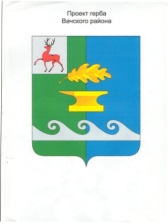                                                                   финансов            ОТДЕЛ КУЛЬТУРЫ                                                     Шмелевой С.Ю. АДМИНИСТРАЦИИ ВАЧСКОГО     МУНИЦИПАЛЬНОГО РАЙОНА     ул. Советская, д.12а, р.п. Вача,     Нижегородской области,606150       тел: (831-73) 6-17-60, 6-15-09                   факс 6-26-77    E-mail:oksm@culture.vacha52.ru от 31.12.2015 г. № 305_ на ___________  от  ___         информацияИнформация о доходы муниципальных бюджетных учреждений от приносящей доход деятельности за  2014-2015 ггНачальник отдела                                                                              С.Н.АдикаевИсполнилЩукина И.В.8(83173)6-15-09Учреждения культуры2014 г.2015 г.МБУК «ЦМКС1 150,631 034,17МБУК «ЦМБС»290,081,55МБУК «ВРИКМ»-19,8МБОУ ДОД «ДШИ»446,5316,33Итого1 887,131 451,85